ParentActivity 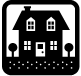 LetterThis week, we recommend reading “My Family” by Debbie Bailey. The book talks about the different ways we spend time together as a family. At home, together with your child, look at family photos and have them name each person in the photo. This activity will help to recognize and recall and make connections to the story.***Please remember to read aloud to your child daily. We recommend reading a minimum of 3 hours a week with your child.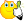 The PAL letters are developed to support your child’s academic/social emotional progress and related the programs School Readiness goals. Monday:                                          Return by Friday: Child’s Name: ________________________________ Parent Name: _____________________________Rate this activity from 1-5, circle your rating (5= highest rating):  1 2 3 4 5Comments about the activity: ________________________________________________________________I agree that completing the at home activity and reading aloud to my child is equivalent to four hours volunteer time for the week.  Parent’s Signature: ____________________________      Room: 1